CILJI- Razumem kako je ljudska glasba nastala.Vem kaj obsega ljudska glasba.Slušno prepoznavam ljudska glasbila in jih poimenujem.Pojem ljudsko pesem Škrjanček poje, žvrgoli.ZA DELO POTRABUJEM SAMOSTOJNI DZ IN CDOb poslušanju glasbenih primerov odgovori na vprašanja na strani 72. SLOVENSKA LJUDSKA : TRAMPLANJAZ PA POJDEM NA GORENJSKOSVET LENARTMICIKA F PUNGRADI ROUŽE BERE (MICIKA NA VRTU ROŽE SADI)Preberi ključne besede na str. 70 .Ljudske pesmiLjudska instrumentalna glasbaLjudski plesiLjudski godciLjudska glasbilaFolklorne skupineV miselni vzorec str .71 zapiši kaj zajema ljudska glasba-glej slike.Imenuj slovenska  ljudska glasbila na sliki v DZ str.71     Pomoč: 3 - drumlica, 4 - meh, 5-  žvegla, 6- okarina. 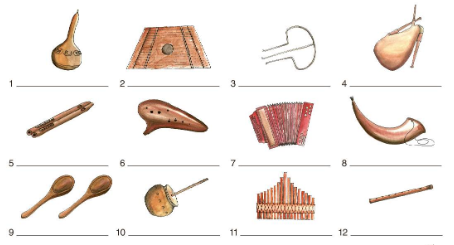 Škrjanček poje, žvrgoli- slovenska ljudskaNotni zapis pesmi  je v pesmarici stran 122.Poslušaj oba posnetka pesmi.Ob notni sliki in posnetku zapoj večkrat.Naredi analizo notnega zapisa.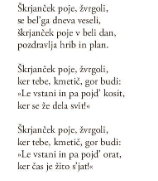 OPZ :   https://www.youtube.com/watch?v=ZtWEEwBGAfgEva Černe in Klemen Torkar:             https://www.youtube.com/watch?v=7Nb26DVhN5g               Kako vem, če sem uspešen-na?V celoti razumem in brez težav izpolnim dana navodila.Uspem rešiti dane naloge.Znam zapeti ljudsko pesem Škrjanček poje, žvrgoli ob notnem zapisu.Naloge z zeleno barvo pošlji na :  metka.zagorsek1@os-dornava.siPetek: 24.4.20206.B LJUDSKA GLASBA